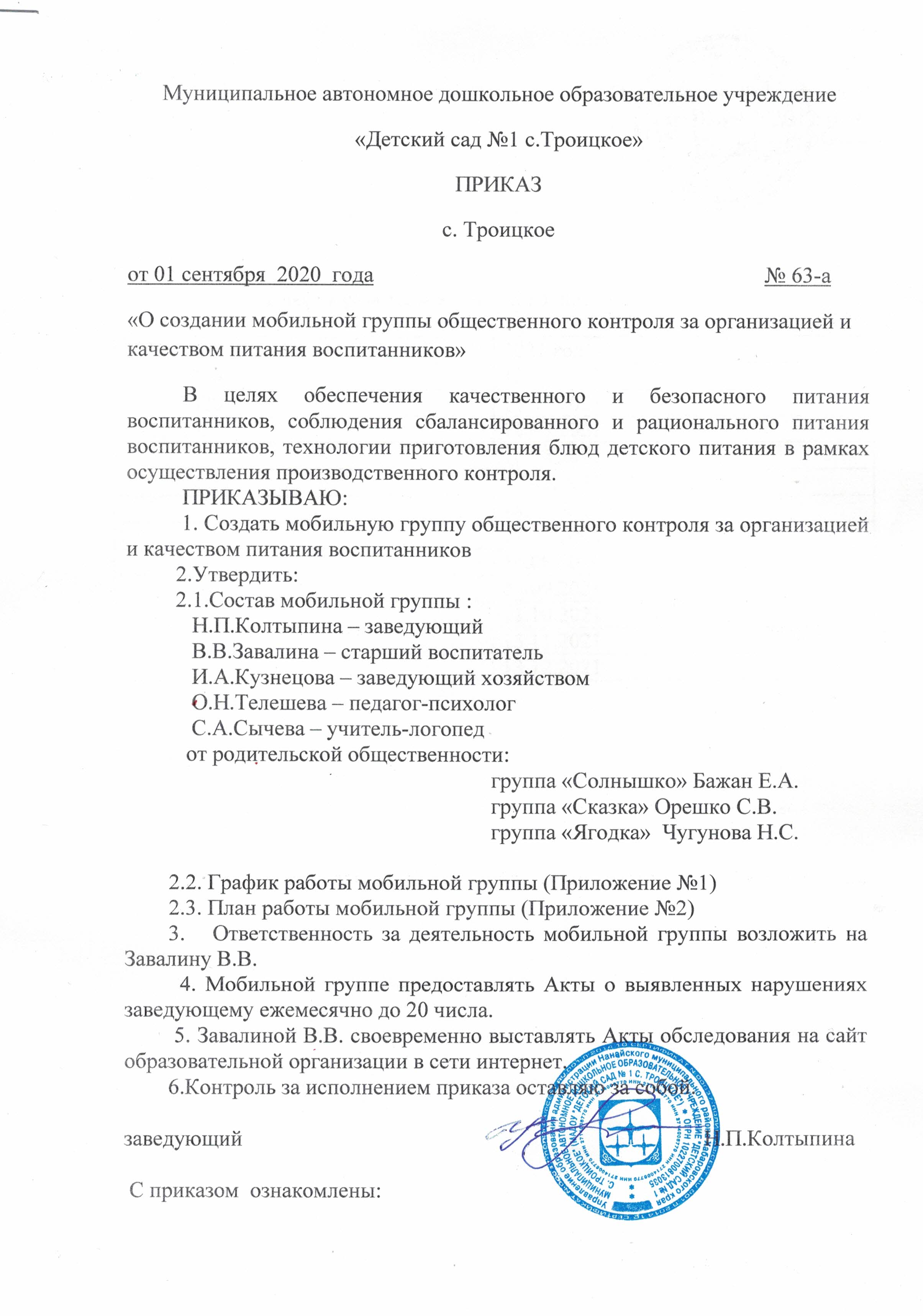 Муниципальное автономное дошкольное образовательное учреждение«Детский сад №1 с.Троицкое»ПРИКАЗс. Троицкоеот 01 сентября  2020  года		                                                      № 63-а«О создании мобильной группы общественного контроля за организацией и качеством питания воспитанников»В целях обеспечения качественного и безопасного питания воспитанников, соблюдения сбалансированного и рационального питания воспитанников, технологии приготовления блюд детского питания в рамках осуществления производственного контроля.ПРИКАЗЫВАЮ:                 1. Создать мобильную группу общественного контроля за организацией и качеством питания воспитанников         2.Утвердить:            2.1.Состав мобильной группы :             Н.П.Колтыпина – заведующий             В.В.Завалина – старший воспитатель            И.А.Кузнецова – заведующий хозяйством              О.Н.Телешева – педагог-психолог            С.А.Сычева – учитель-логопед              от родительской общественности:                                                                  группа «Солнышко» Бажан Е.А.                                                                  группа «Сказка» Орешко С.В.                                                                  группа «Ягодка»  Чугунова Н.С.         2.2. График работы мобильной группы (Приложение №1)          2.3. План работы мобильной группы (Приложение №2)        3.   Ответственность за деятельность мобильной группы возложить на Завалину В.В.          4. Мобильной группе предоставлять Акты о выявленных нарушениях заведующему ежемесячно до 20 числа.         5. Завалиной В.В. своевременно выставлять Акты обследования на сайт образовательной организации в сети интернет.        6.Контроль за исполнением приказа оставляю за собой.заведующий                                                                                   Н.П.Колтыпина   С приказом  ознакомлены:Приложение №1 к приказу от 01.09.2020 № 63-а                           График работы мобильной группы:Приложение №2  к приказу от 01.09.2020 № 63-а План работы мобильной группы общественного контроля за организацией питания воспитанников в МАДОУ «Детский сад №1 с.Троицкое»2020-2021 год 2020 год2021 год12.10.202018.01.202116.11.202015.02.202114.12.202015.03.202112.04.202117.05.202114.06.202112.07.202116.08.202113.09.202111.10.202115.11.202113.12.2021№Направление работы Срок выполненияОтветственный 1.Установочное заседание Октябрь 2020Члены мобильной группы2.Качество приготовления пищи. Наличие контрольного блюда, наличие суточных пробНоябрь 2020Члены мобильной группы 3.Организация питания  в группах ( гигиена приема пищи, сервировка). Доставка и раздача пищи Еженедельно Заведующий Н.П.Колтыпина4.Соблюдение 10-дневного меню, маркировка посуды на пищеблоке, санитарное состояние пищеблокаДекабрь 2020Члены мобильной группы5. Контроль за работой пищеблока, проверка выхода готовой продукцииЯнварь 2021Заведующий Н.П.Колтыпина6.Хранение продуктов питания, соблюдение товарного соседства, исправность оборудования Еженедельно Заведующий Н.П.Колтыпина7.Ведение документации по организации питанияЕжемесячноЗаведующий Н.П.Колтыпина8.Контроль за технологией приготовления пищи, качеством готовых блюд. Соблюдение правил холодной ( первичной) обработки сырья с позиции наибольшей сохранности пищевых веществ и безопасности питания при тепловой обработке. Февраль 2021 Члены мобильной группы9.Контроль за правильностью отбора и хранения суточной пробыМарт 2021Члены мобильной группы10.Соблюдение графика питания , проверка контрольной  порции, работа по освоению культурно- гигиенических навыковАпрель 2021Члены мобильной группы11.Соблюдение графика питания , проверка контрольной  порции, работа по освоению культурно- гигиенических навыковЕженедельно Заведующий Н.П.Колтыпина12.Контроль над выполнением договоров поставки, исполнением бюджета Май 2021Члены мобильной группы